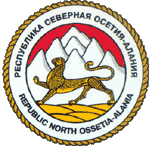           МИНИСТЕРСТВО    ОБРАЗОВАНИЯ    И    НАУКИ    РСО – АЛАНИЯ                 Муниципальное  казённое  общеобразовательное  учреждение                    cредняя общеобразовательная  школа  с. Карман                                          ОГРН 1031500600075          ИНН  1507004131                                       363404  РСО-Алания  Дигорский район                                                      с. Карман – Синдзикау                                       ул. Плиева,  128 тел.: (8-867-33) 97-1-35                                                     e-mail: diqkarman1.@mail. ru                                       ПРИКАЗ №  39От 5 ноября 2016 г.«О переходе на осенне-зимний режим работы».	Учитывая,  что в осенне-зимний период продолжительность светового дня значительно сокращается, а в МКОУ СОШ с. Карман учащиеся подвозятся школьным автобусом из соседних населенных пунктов, занимаются подготовкой к ЕГЭ и ОГЭ после уроковПриказываю:1.Ввести следующее расписание звонков: уроки по 40минут, большая перемена после 2 урока 15 минут, перемены по 10 минут.2. Заместителю директора по ВР Цабиевой Б.Г. подготовить расписание звонков, довести информацию до учащихся и работников школы.3.Дегтяревой М.С.,  ответственной за сайт школы, разместить расписание звонков на сайте школы.4. Контроль исполнения оставляю за собой.  Директор школы:                                                          Э.Ю. Созаева			С приказом  ознакомлены: